SŁOWNIKRODZAJE  SŁOWNIKÓW               POJĘCIE „SŁOWNIK”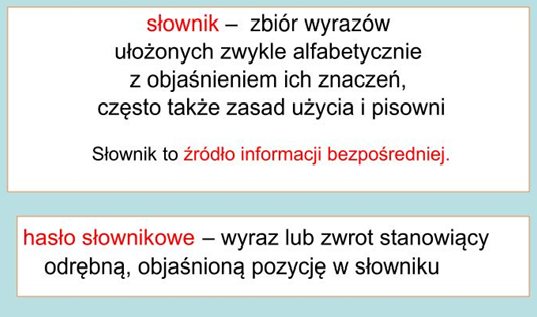 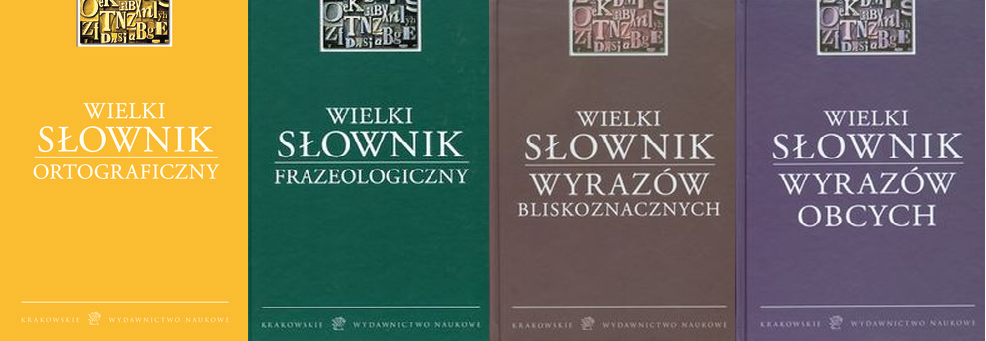 RODZAJE  SŁOWNIKÓW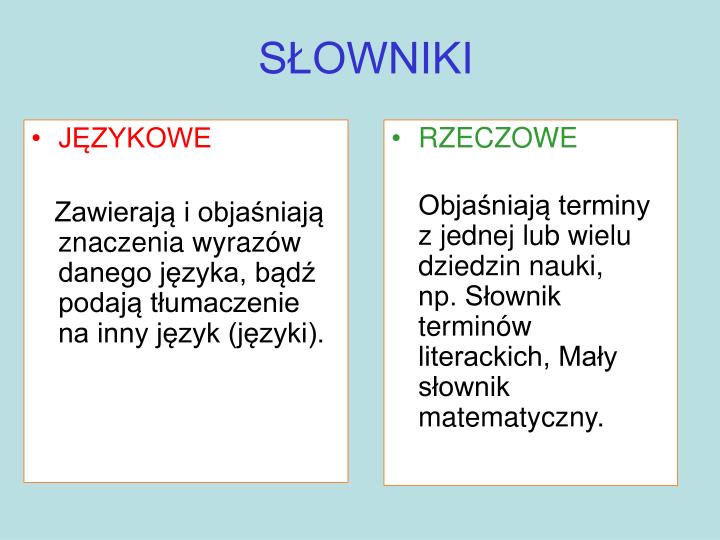 Słowniki językowe dzielimy na:ogólne przekładowespecjalne, np. ortograficzny, wyrazów bliskoznacznych (synonimów), wyrazów obcych,poprawnej polszczyzny,frazeologicznyPrzykłady wymienionych słownikówSłownik ogólny, np. Mały słownik języka polskiego.                            Jego podstawowym zadaniem jest dostarczenie wiedzy                      o znaczeniu ujętych w nim słów poprzez opisowe wyjaśnienie. 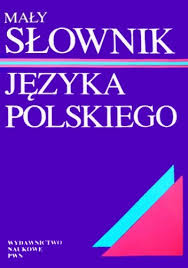 Słownik przekładowy, np. Słownik angielsko-polski, polsko-angielski. W słownikach przekładowych odnajdujemy znaczenia obcych wyrazów i odwrotnie, tzn. możemy sprawdzić jak brzmią w obcych językach interesujące nas wyrazy. 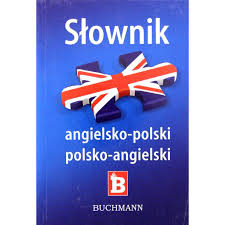 Słownik ortograficzny – informuje o pisowni wyrazów, często zawiera rozdział omawiający zasady pisowni                      i interpunkcji.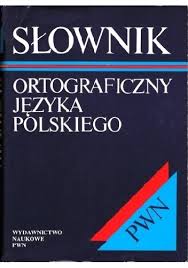 Słownik synonimów. W tym słowniku zebrane są synonimy, tzn. wyrazy równoważne znaczeniowo innym  wyrazom (np. auto – samochód, nauczyciel – pedagog).   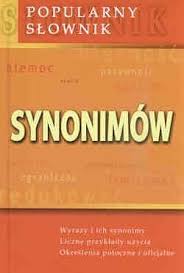 Słownik wyrazów obcych. Zebrano tu słownictwo, które zapożyczone zostało z innych języków, a obecnie powszechnie funkcjonuje w języku polskim. Ze słownika można się dowiedzieć z jakiego języka zapożyczono wyrazy (np. lojalność, oponent, unikat) i jakie jest ich znaczenie.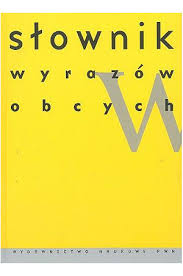 Słownik poprawnej polszczyzny. Zawiera informacje dotyczące wyrazów i form mogących sprawiać jakiekolwiek kłopoty użytkownikom języka polskiego.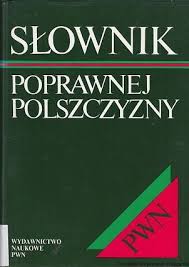 Słownik frazeologiczny. Zebrano w nim związki frazeologiczne – zwroty i wyrażenia funkcjonujące                     w języku, np. końska dawka, w gorącej wodzie kąpany, mieć dwie lewe ręce, szukać wiatru w polu, brać nogi za pas, robić z igły widły itd.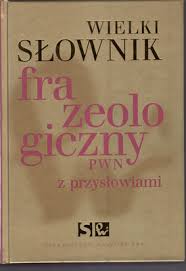 Słowniki rzeczowe (tematyczne) np.geograficzne – zbiory opisowe państw, miejscowości, krain i regionów,przyrodnicze – grupujące słownictwo oraz nazewnictwo fauny i flory.techniczne – grupujące nazewnictwo oraz zagadnienia techniczne.naukowe – zbiory słownictwa ogólnego lub specjalistycznego dla danej nauki – chemii, fizyki, matematyki.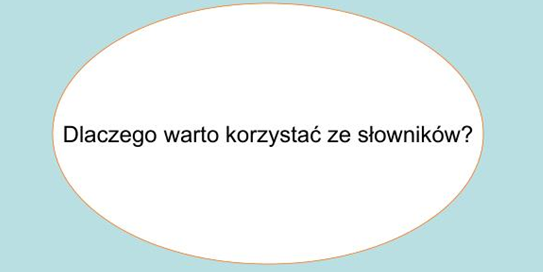 Ze słowników warto korzystać, bo: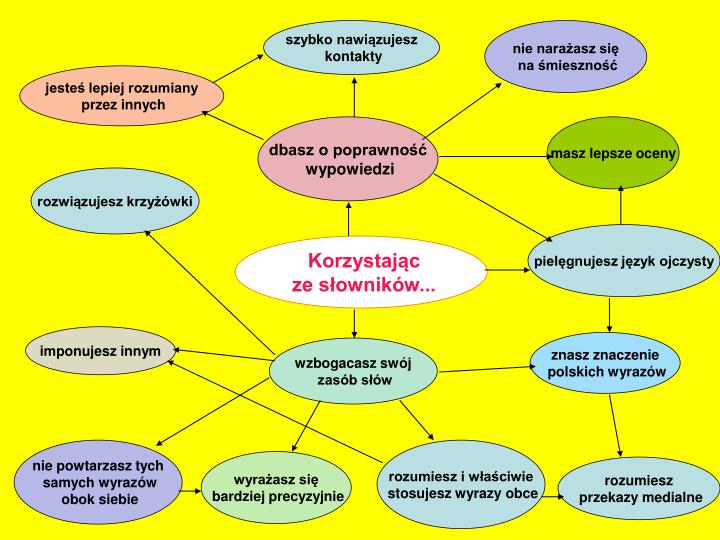 